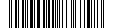 В целях приведения нормативного правового акта в соответствие с действующим законодательствомПОСТАНОВЛЯЮ:1. Внести в постановление Администрации ЗАТО Северск от 11.07.2018 № 1221 
«Об утверждении Классификатора нарушений, выявляемых Контрольно-ревизионным комитетом Администрации ЗАТО Северск в ходе контрольных мероприятий» следующие изменения: в   Классификаторе нарушений, выявляемых Контрольно-ревизионным комитетом Администрации ЗАТО Северск в ходе контрольных мероприятий, утверждённом указанным постановлением:1) пункты 1.1, 1.7 изложить в следующей редакции:2) в пункте 4.2 слова «статья 21» заменить словами «статья 16»;3) пункт 4.3 признать утратившим силу;4) в пункте 4.4 слова «Статья 21» заменить словами «Статья 16»;5) в пункте 4.5 слова «Статья 13, 17, 18, 19 Федерального закона № 44-ФЗ» заменить словами «Статьи 18, 19 Федерального закона № 44-ФЗ»;6) в пункте 4.7 слова «Статьи 18, 21» заменить словами «Статьи 16, 18»;7) в пункте 4.8 цифры «21,» исключить;8) в пункте 4.15 цифры «70,» исключить;9) в пункте 4.16 цифры «70,» исключить;10) в пункте 4.23 цифры «70,» исключить;11) пункт 4.25 изложить в следующей редакции:2. Опубликовать постановление в средстве массовой информации «Официальный бюллетень Администрации ЗАТО Северск» и разместить на официальном сайте Администрации ЗАТО Северск в информационно-телекоммуникационной сети «Интернет» (https://зато-северск.рф).
Версия: 1 18.03.2020 8:39:14Заместитель Главы Администрации по экономике и финансам__________________Л.В.Смольникова«______»_______________2020 г.Заместитель Главы Администрации – Управляющий делами Администрации_________________В.В.Коваленко«____»________________2020 г.Заместитель Управляющегоделами Администрации__________________В.В.Бобров «______»______________2020 г.Председатель Контрольно-ревизионного комитета__________________Л.В.Майорова«______» _______________2020 г.Председатель Правового комитета__________________Т.И.Солдатова«______»_______________ 2020 г.Начальник Общего отдела__________________О.В.Пантус«______» _______________2020 г.О внесении изменений в постановление Администрации ЗАТО Северск от 11.07.2018 № 1221«1.1Нарушения порядка применения бюджетной классификации Российской ФедерацииСтатья 18 Бюджетного кодекса Российской Федерации, приказ Министерства финансов Российской Федерации от 06.06.2019 № 85н
«О Порядке формирования и применения кодов бюджетной классификации Российской Федерации, их структуре и принципах назначения»Коли-чество»;«1.7Нарушения правил формирования и ведения плана финансово-хозяйственной деятельности муниципального учрежденияПриказ Министерства финансов Российской Федерации от 31.08.2018 
№ 186н «О Требованиях к составлению и утверждению плана финансово-хозяйственной деятельности государственного (муниципального) учреждения»Коли-чество, суммаПрочие наруше-ния»;«4.25Непривлечение экспертов, экспертных организаций для проведения экспертизы результатов, предусмотренных контрактом (договором), в установленных в соответствии с законодательством случаяхСтатья 94 Федераль-ного закона № 44-ФЗКоличество, суммаЧасть 8 статьи 7.32Нарушения в сфере закупок».Глава АдминистрацииН.В.Диденко